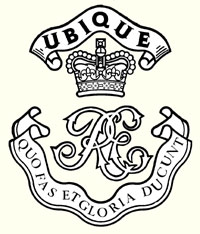 ROYAL ENGINEERS GOLFING SOCIETY28 Goose Green, Hook, Hampshire RG27 9QYTel: 01256 764708Email: michael.brain@btinternet.comREGS/10/019/07/21ROYAL ENGINEERS GOLF SOCIETY AT NEW ZEALAND GOLF CLUBGENERALThe 2021 end of season golf event for REGS is to take place on Monday 2 August 2021 at the New Zealand Golf Club, at Woodham Lane, Addlestone, KT15 3QD. Details for the club are available on their Website, including directions and postcodes for Sat Nav.The match will take place in compliance with the ABN 095 2021 which can be found HERE along with the New Zealand Golf Club Covid-19 restrictions (ANNEX A) and the RE Golf Risk Assessment (ANNEX B) and the COVID-19 Actions on Contamination which is at Enclosure 1. All 4 documents must be read and Commanding Officers are to be made aware and content prior to release of participants.  All serving participants are to complete THIS online COVID self-declaration form on the AGA website AT LEAST 24 hours prior to the start of the event.  Membership of the AGA is not necessary to participate in this event. Unit reps are required to inform the undersigned of any participants unable to complete the on-line declaration at least 24-hrs before the event. All participants are to make themselves familiar with Immediate Actions in the event of a suspected COVID-19 case HERE.CO/Line Manager Authority.  Prior to completing your entry into this event, you are to ensure that this letter is brought to the attention of your Commanding Officer (CO) or Line Manager for approval. A copy of the Covid-19 Risk Assessment and the Actions on Contamination (which you should read) are enclosed and CO’s are to satisfy themselves they are content for the SP to be released. Should your availability for this match change, please contact the undersigned at the earliest opportunity.PROGRAMMEThe programme for the event will be as follows:0815hrs.			Arrival at the club for team admin and coffee and bacon rollsFrom 0900hrs	- 	Play singles matchplay for one round.  Pairings to be notified.From 1300hrs	- 	Three course lunch served in groups of six, socially distanced, at tables in the Dining Room.  All drinks will be served at the table at own cost.From 1400hrs	- 	Play 4BBB matchplay for one round. Pairings to be notified.From 1800hrs	-	Afternoon tea, match results, speeches and dispersal.COSTSTeam members are expected to pay £55.00 towards the cost of the day which should be paid by BACS transfer to the Match Manager’s account, details notified separately.Payment for this event is only by internet bank transfer, please contact the Match Manager if you have any difficulty with this method. The details for transfer are as follows:TEAM LISTThe following members have been selected for this match.  As the group is a mixture of serving and retired members, ranks and units have been omitted.  Handicaps are as notified but if they have changed since entry for this match please notify the match manager on arrival at the Club on 2 August.  Playing order will be announced on the day and will be a 2 Tee start a.m. and 1st Tee only p.m.  Pairings p.m. will be selected on the Hi-Lo principle.  If anyone has any special requests for playing partners please email me beforehand.G Bingham			(15.1)		Col DaviesM Brain			(20.1)		Maj CarrollA Bunting			(12)			Maj (retd) BarnardG Couchman		(18.7)		Capt MarshallM Curtis			(15.5)		WO2 PearsonI Saunders			(13.5)		WO2 SmithT Sherlock			(5)			SSgt GreenM Wood			(19.3)		Sgt Stafford							LCpl (retd) FaulknerRes to travel:	S Tusz			(13.5)TRANSPORTAuthority for this event is via HQ RE and HQ ASCB.  Serving personnel are permitted to travel at Public expense against DIN 2108 DIN10- 021 UTB Pot 17 claimed against the Unit Travel Budget.  All serving personnel attending this event are to ensure that their names are published on unit Part One Orders so they are covered for insurance and transport. Private car sharing to this event is prohibited.All other sport travel at public expense must be conducted in accordance with Reference C and charged to the UTB and normal UTB budgetary procedures apply. Authorised travel should be treated as duty travel and if applicable POT Code 17 should be used.All personnel/unit representatives are to ensure that names are placed on regimental part one orders prior to attendance. This is vital for insurance during the event and when travelling.ACCOMMODATIONFollowing the easing of lockdown, announced by the Prime Minister on 22 Feb 21, Army Representative Sports, which have been assessed as safe to do so, will resume from Step 3 of the Government Roadmap (currently not before 17 May 21). In line with ABN 036/2021 para 6 g (4) providing the Government Step pathway is agreed and followed, overnight accommodation may be used for all golfing event WEF 17 May 21. Direction within the FRAGO 001 is to be complied with.DRESSAll participants are reminded that clean Corps coloured golfing attire must be worn for the event. Shorts are allowed but only with white normal length ankle socks or knee length toning socks. Clean smart casual clothes are acceptable in the clubhouse, however at the moment there are no facilities for changing, only toilets in the locker rooms.COVID SAFETY BRIEFAn online COVID safety brief will take place on 1 Aug 1900hrs via Zoom Meeting (ID:  4434804518 Passcode:8008135) to reiterate the required safety measures and outline general administration for the day.M A BrainREGS Match ManagerANNEXESA –New Zealand GC Phase 3 Covid-19 Instructions – circulated separately.B - RE NZGC  Risk assessment Enclosures:1.	Actions on Contamination.DistributionComd 25 Engr GpCO 3 RSME Regt RECO 22 Engr Regt RECO 42 Engr Regt RECO 35 Engr Regt REAction:Selected PlayersCO Selected playersInfo:Chairman REGSTreasurer REGSCommittee Members REGS